                                  23rd Sunday after Pentecost        Sunday, November 17, 2019Welcome! Please sign the red attendance pad as it passes down your pew. If you are a first-time visitor, please complete a yellow card and drop in the offering plate. For prayer requests, simply complete a blue card and place it in the offering plate for                                                                              inclusion in today’s Pastoral Prayer.       Order of WorshipWelcome & Announcements                                                                Celene Terry*Passing of the Peace                  ”God’s Wonderful People”                  Celene TerryThe Chiming of the Hour and Procession of the Acolyte*Call to Worship                                        “God Is Here”                         UMH 660 vs. 1Scripture Reading                           2 Thessalonians 3:6-13                         Celene Terry*Hymn                                         “O For A Thousand Tongues To Sing”               UMH 57*Offertory Prayer		   	  	                               Celene TerryOffertory                                                                                  *Doxology			                                                                 UMH 95Pastoral Prayer/The Lord’s Prayer                                                       Rev. Dan GurleyBaptism of Christian Elijah Rubio                                                      UMH 39 Rev. GurleyApostles’ Creed                                                                                    UMH 881 Celene TerryGloria Patri                                                                                                                           UMH 70*Hymn                                            ”We Gather Together”                                   UMH 131Special Music                                                                                                                  Jubilation 5*Scripture Reading & Prayer             John 8:1-11                                 Rev. GurleyMessage                                                                                                                           Rev. Gurley  *Hymn of Invitation                “Near to the Heart of God”              UMH 472 vs. 1-2*Benediction	                                                                                      Rev. Gurley*Postlude   *Stand if able: UMH=United Methodist Hymnal, TFWS=The Faith We Sing.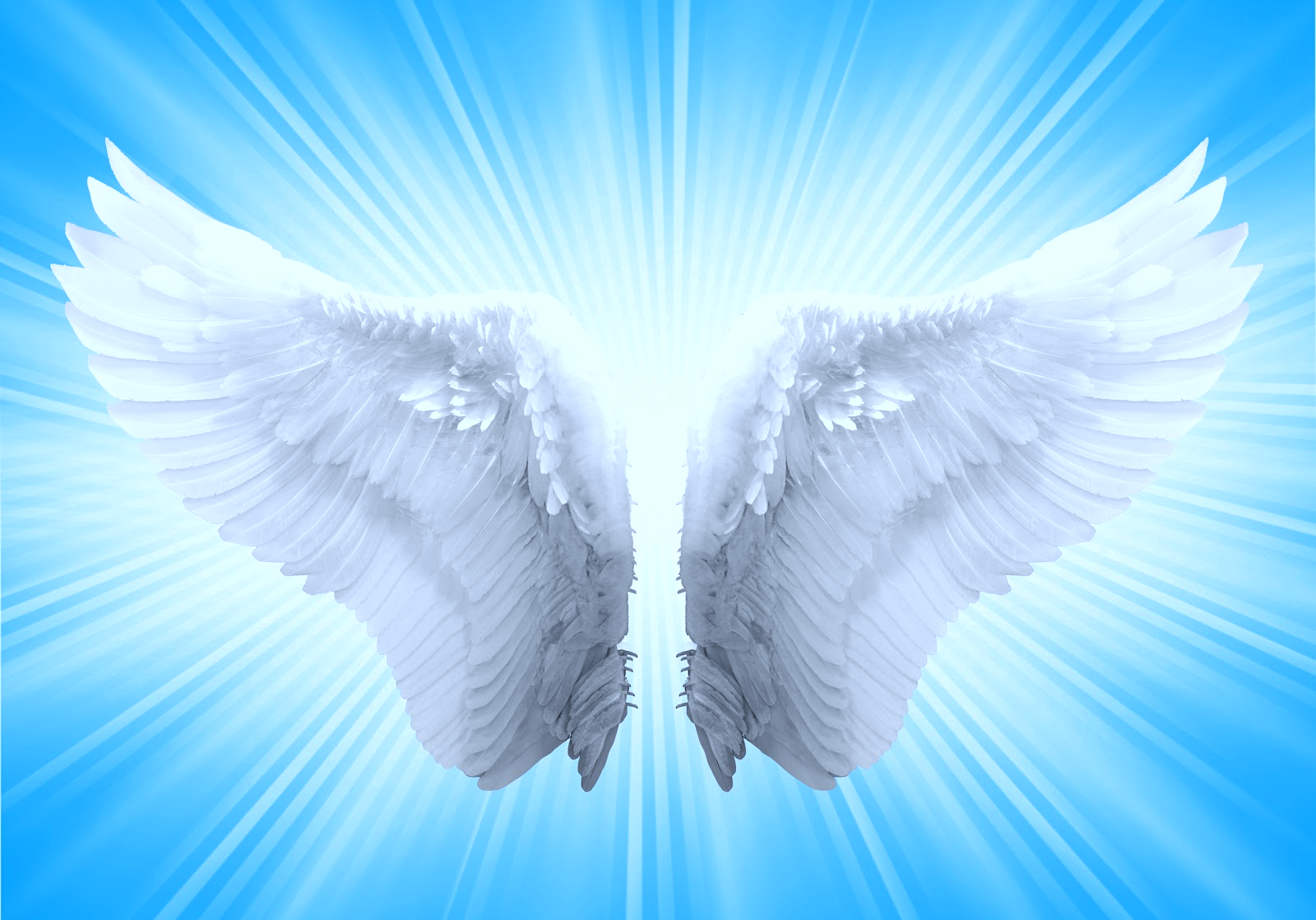 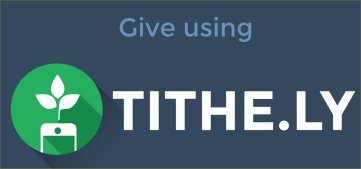 Church Staff:             			Senior Pastor:	Rev. Dan Gurley					dan@fumcmabank.com                     Foundry House Ministries:   Rev. Allison Partridge			       Custodian:	Kim Grimes	    Director of Communications:	Kelly Sasenbery					kelly@fumcmabank.com                  Director of Music Ministries:	Aaron Strum					aaron@fumcmabank.comFinancial Administrator:	Rhonda Jones					rhonda@fumcmabank.com		      Nursery Attendants:	Yolanda & Carolyn Jimenez                 Office Administrator & Pianist:	Lance Douglas Gutierrez					lance@fumcmabank.com         Organist:  Janice Sutton  Director of Children Ministries:  Linda Jackson                   Director of Youth Ministries:  Olivia Pannell                                                                              olivia@fumcmabank.comChurch Hours: Monday - Thursday: 9:00 a.m. – 3:00 p.m.Friday & Saturday: Closed   Helping Hands Desk:Tuesday – Thursday9:00 - 11:00 a.m. – 1:00 - 3:00 p.m.                Sunday Schedule: Sunday School at 9:00 a.m. for all ages.Worship at 10:00 a.m.                                                       *Holy Communion is shared on the 1st Sunday of each month unless noted otherwise. On the third Sunday, communion is available in the                                                               Wesley Chapel immediately after service.Ⓒ2019 FUMC Mabank, All rights reserved. CCLI #183424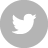 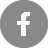 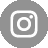 November 17, 201923rd Sunday after Pentecost10:00 a.m. Worship ServiceRev. Dan Gurley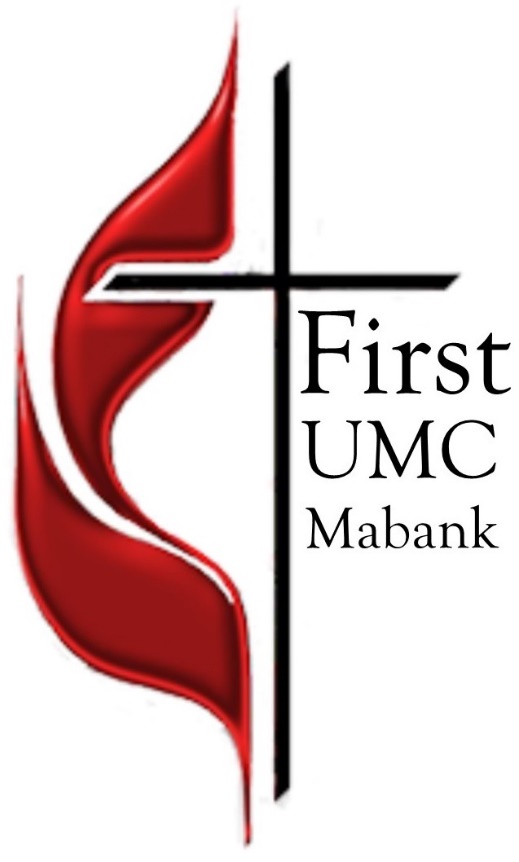 First United Methodist Church501 South Third StreetMabank, TX  75147Phone: 903-887-3691 Fax: 903-887-0670www.fumcmabank.com